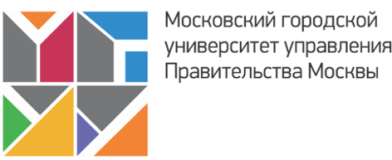 IV Научно-практическая конференция студентов магистрантов и аспирантов«Горожане и город: исследования, оценки, дискуссии»ПРОГРАММА 18 АПРЕЛЯ 2018 г.Cекция: «Москва как мировой центр культуры, творчества и современного образа жизни»13.50 – 17.00Аудитория №316 Секция: Зелёная экономика: новый вектор развития городского хозяйства13.50-17.00	Аудитория № 423Секция: Управленческие компетенции специалистов и экспертов в сфере закупок11.00 – 13.00Департамент города Москвы по конкурентной политике17.00 – 20.00Аудитория №316 Секция: «Москва – социальный город»10.10 – 11.40Аудитория № 318Секция: «Москва в системе международного взаимодействия»08.30-10.00Аудитория № 323Круглый стол: «Государственное управление: современные подходы и проблемы»17.10 – 21.55Аудитория: № 425Руководитель секции: Фурта С.Д., профессор кафедры государственного управления и кадровой политики, доктор физико-математических наук, профессорМодератор: Высоцкая Н.В., профессор кафедры государственного управления и кадровой политики, доктор экономических наук, профессорСекция: «Опыт городского управления: традиции и инновации»11.50 – 17.00Аудитория: № 520Руководитель секции: Сульдина Г.А., заведующая кафедрой государственного управления и кадровой политики, доктор экономических наук, профессорМодератор: Любина О.Н., зам. заведующего кафедрой государственного управления и кадровой политикиСекция: «Финансы и инвестиции мегаполиса: проблемы и перспективы развития»17.10 – 20.20Аудитория № 423№Тема докладаДокладчикНаучный руководительМосква в системе современных международных культурно-гуманитарных взаимосвязейКлюева Ирина (17МО)Тарасова С.В.Образ жизни многодетных семей города Москвы: актуальные проблемы и потребностиОрлова Александра Селеменева М.В.Фотовыставка как актуальная форма выставочной деятельности в учреждениях культуры города МосквыБереснева Дарья (17ГМУ-УСКР11)Селеменева М.В.«Культурно-досуговый потенциал библиотек города Москвы»Лобанов Никита (16ГМУ-УСКР11)Селеменева М.В.Развитие фестивального движения в городе Москве Толордава Софико(16 ГМУ-УСКРМ)Климкович Е.В.Психологическая модель поэтических фестивалей на примере города МосквыБлагочинная Анна (17ГМУ-УСКР11)Селеменева М.В.Выставочные залы города Москвы как площадки социально-культурной коммуникацииАхтиярова Ксения 16 ГМУ-УСКРМ)Кочеткова Юлия(16 ГМУ-УСКРМ)Климкович Е.В.Современные тенденции организации досуга населения в парках города МосквыБелаш АлинаРевенко ВикторияВайсеро К.И.Использование культурного потенциала города Москвы в сфере образованияБондаренко Анна  (16 ГМУ-УСКРМ)Климкович Е.В.Организация семейного досуга на базе Московского многофункционального культурного центраСмольникова Ирина (17ГМУ-УСКР11)Селеменева М.В.Современные подходы к   формированию здорового образа жизни москвичейКарасева Надежда (16 ГМУ-УСКРМ)Вайсеро К.И.Культурная инфраструктура района «Царицыно»Евстигнеева Анна (16ГМУ-УСКР11)Селеменева М.В.Роль иностранных языков в жизни современного горожанинаСанжара Эдуард (17 МП)Страшненко Анастасия (17 МП)Магдеева А.Р.Современные практики формирования имиджа Новой МосквыФедорова Наташа (16 ГМУ-УСКРМ)Климкович Е.В.Роль общественных организации в развитии социально-культурной сферы района "Алтуфьево"Степанова Елизавета (17ГМУ-УСКР11)Селеменева М.В.Международные связи Москвы на примере сотрудничества с Миланом и Нью-ЙоркомЛифиц Евдокия (16 МО)Бордюг Е.М.№Тема докладаДокладчикГруппаНаучный руководитель1Организация содержания улиц и дорог в МосквеСоболев С. 15 ГМУ-УГХ 11Корендясева Е.В.2Борьба с гололедицей в 21 векеПикалова А. 15 ГМУ-УГХ12Корендясева Е.В.3Развитие благоустройства спортивно-рекреационных объектовТужилкина А., Бай Л. 15 ГМУ-УГХ12Корендясева Е.В.4Совершенствование системы управления электроснабжением предприятий коммунального хозяйства города Москвы Полеев А.О.17 ГМУ ЖКХ 21Титов Е.В.5Совершенствование организации обращения с твёрдыми коммунальными отходами в городе Москве Фатахов Н.М.17 ГМУ ЖКХ 21Титов Е.В6Совершенствование системы управления многоквартирными домами в городе Москве Кравченко Е.В.17 ГМУ ЖКХ 21Титов Е.В.7Совершенствование управления содержанием объектов дорожного хозяйства города Москвы Тремаскин С.В.16 ГМУ ЖКХ 21Титов Е.В.8Совершенствование системы управления водоснабжением города Москвы Горянский И.С.17ГМУ ЖКХ 21Титов Е.В.9Совершенствование системы управления парковочным пространством города Москвы Караханян В,А.17 ГМУ ЖКХ 21Титов Е.В.10Совершенствование управления качеством обслуживания населения лифтовым хозяйством города Москвы Ястребова С,Ю,16 ГМУ ЖКХ 21Титов Е.В.11Совершенствование системы благоустройством дворовых территорий города Москвы Щербина Ю.В. 16 ГМУ ЖКХ 21Титов Е.В.12Основные стратегические направления развития ЖКХ города МосквыКузнецов Д.К.16 ГМУ УГХ 11Дмитриева О.В.13Разработка предложений по совершенствованию благоустройства дворовых территорийАйрапетов Ш.А. 15 ГМУ УГХ 11Атрощенко Л.А.14Предложения по совершенствованию управления благоустройством дворовых территорийСахарова А.А. 15 ГМУ УГХ 12Атрощенко Л.А.15Современные особенности молодежного рынка труда города МосквыАкимов М.А.,Ногачевский Н.А. 16 ЭФ11Новикова Е.В.16Новые подходы к регулированию рынка труда (на примере Центра занятости молодежи г. Москвы) Буянова О.С., Тихонова Д.В. 16 ЭФ11Новикова Е.В.17«Умные дома» в умном городе: современные технологии для удобной и комфортной жизни в мегаполисе.Ахременко А.О.17 ГМУ УГХИванов И.О.18Развитие скоростного внеуличного транспорта как основы формирования транспортного каркаса московской агломерацииЧомаева К.А.16 ГМУ УГХИванов И.О. 19Проблемы социального развития и стратегические приоритеты социальной политики города МосквыБасман Э. А.Мухин А. И.Ширяева Я. В. 16ГМУ-УГХ11.2Воронина Е.П.20Роль научного и инновационного потенциала в пространственном развитии города МосквыКоваленко Д. А.Иванова А. В.Волков А. П.16ГМУ-УГХ11.2Воронина Е.П.21Совершенствование информационного обеспечения государственного управления на основе цифровых технологийМастеренко М.А14ГМУ-УГХ11Горанова О.А.22Совершенствование процесса управления с помощью автоматических систем и искусственного интеллектаКурилкин С.Д.14ГМУ-УГХ11Титов Е.В.№Тема докладаДокладчикДёгтев Геннадий Валентинович, заведующий кафедрой управления государственными и муниципальными закупками, доктор юридических наук, руководитель Департамента города Москвы по конкурентной политикеДёгтев Геннадий Валентинович, заведующий кафедрой управления государственными и муниципальными закупками, доктор юридических наук, руководитель Департамента города Москвы по конкурентной политикеДёгтев Геннадий Валентинович, заведующий кафедрой управления государственными и муниципальными закупками, доктор юридических наук, руководитель Департамента города Москвы по конкурентной политикеУправленческие компетенции  в структуре профессионализма заказчиков и основные подходы к их развитиюГладилина Ирина Петровна, профессор кафедры управления государственными и муниципальными закупками, доктор педагогических наук, профессор, Почетный работник общего образования РФ1Управление закупками в процессе формирования международного финансового центраБирюков Андрей Андреевич, аспирант кафедры управления государственными и муниципальными закупками 2Совершенствование управления закупками и цифровая экономикаЗолотухина Юлия Вячеславовна, аспирант кафедры управления государственными и муниципальными закупками 3Централизация закупок как инструмент управления эффективным обеспечением государственных нуждВласенко Виталий Евгеньевич, магистрант кафедры управления государственными и муниципальными закупками 4Технологическое обеспечение новых инструментов управления в сфере закупок на примере Департамента образования города МосквыНемцова Наталья Вениаминовна, магистрант кафедры управления государственными и муниципальными закупками 5Ведомственный контроль как механизм управления рисками образовательных учреждений при осуществлении государственных закупокЛагута Анастасия Владимировна, магистрант кафедры управления государственными и муниципальными закупками 6Совершенствование управления закупочной деятельности на основе планирования закупок в образовательной организацииКуликова Ольга Анатольевна,  магистрант кафедры управления государственными и муниципальными закупками 7Особенности организации закупочной деятельности в практике крупных транспортных организацийАкутин Тимофей Константинович, магистрант кафедры управления государственными и муниципальными закупками 8Государственные закупки в сфере государственно частного партнерстваКонопаева С.В., магистрант кафедры управления государственными и муниципальными закупками9Совершенствование государственного управления в сфере закупокМурзина Евгения Муратовна, магистрант кафедры управления государственными и муниципальными закупками 10Эффективность и последствия внедрения модели COSO ERM в процедуру управления закупкамиЗадолинный Евгений Богданович, магистрант кафедры управления государственными и муниципальными закупками 11Экспертиза в сфере закупокПлужников Дмитрий Владимирович, магистрант кафедры управления государственными и муниципальными закупками 12Проведение экспертизы при приемке работ, товаров, услуг по Федеральному закону от 05.04.2013 № 44-ФЗ "О контрактной системе в сфере закупок товаров, работ, услуг для обеспечения государственных и муниципальных нужд"Лазарев Константин Владимирович, магистрант кафедры управления государственными и муниципальными закупками 13Межшкольные торговые площадки в управлении закупками для обеспечения нужд сферы образования г. МосквыБелова Наталья Владимировна, магистрант кафедры управления государственными и муниципальными закупками 14Организация системы управления закупками в образовательной организацииАлханова Наида Калсыновна, магистрант кафедры управления государственными и муниципальными закупками 15Совершенствование закупок в сфере образования города москвы путём проведения  электронного аукциона»Москалева Лилия Валерьевна, магистрант кафедры управления государственными и муниципальными закупками 16управление рисками в закупочной документацииДанилова Анастасия Юрьевна, магистрант кафедры управления государственными и муниципальными закупками 17Какие статьи возможно включить в 44 ФЗ на тему «закупка креативных услугФаустова Александра Алексеевна, магистрант кафедры управления государственными и муниципальными закупками 18Противодействие коррупции в Российской ФедерацииБокова Мария Андреевна, магистрант кафедры управления государственными и муниципальными закупками 19Экспертиза результатов приемки: проблемы и пути решенияГарькавец Александр Владимирович, магистрант кафедры управления государственными и муниципальными закупками 20Особенности формирования контрактной службы в московской школеВолков Павел Александрович, магистрант кафедры управления государственными и муниципальными закупками 21 заключение коррупции в  активную закупок  также основе  широкого рискамиЧкония  заключение Тимурович, магистрант кафедры управления государственными и муниципальными закупками 22Определение начальной  (максимальной)  цены контракта в процессе управления закупкамиХусаинова Эльвира Шамилевна, магистрант кафедры управления государственными и муниципальными закупками 23Проведение совместных закупок в структуре образования города Москвы Карпов Роман Валерьевич, магистрант кафедры управления государственными и муниципальными закупками 24Управление рисками в закупкахКомаха Вячеслав Михайлович, магистрант кафедры управления государственными и муниципальными закупками 25Управление информационным обеспечением совместных закупокПопова Екатерина Александровна, магистрант кафедры управления государственными и муниципальными закупками 26Совершенствование системы управления закупками в выставочной деятельностиСавина Мария Николаевна, магистрант кафедры управления государственными и муниципальными закупками 27Опыт управления закупками в зарубежных странах (Азиатский регион)Сапожкин Дмитрий Владимирович, магистрант кафедры управления государственными и муниципальными закупками 28Оценка эффективности расходования бюджетных средств при осуществлении закупок товаров, работ, услуг в сфере жилищно-коммунального хозяйстваДзюбчук Ирина Васильевна, магистрант кафедры управления государственными и муниципальными закупками 29Совершенствование кадровой подготовки государственных гражданских служащих, занятых в сфере закупок Чибисов Александр Геннадьевич, магистрант кафедры управления государственными и муниципальными закупками 30Совершенствование управления в сфере закупок на базе межшкольных торговых площадокКапустник Екатерина Александровна, магистрант кафедры управления государственными и муниципальными закупками 31Электронный формат как перспективное направление развития государственных и муниципальных закупок. Котировочные сессииБураков Андрей Юрьевич, магистрант кафедры управления государственными и муниципальными закупками №Тема докладаДокладчикМастер – класс Йиржи Подголы (Чехия) «Современные методы аутсорсинга в закупках»Мастер – класс Йиржи Подголы (Чехия) «Современные методы аутсорсинга в закупках»Мастер – класс Йиржи Подголы (Чехия) «Современные методы аутсорсинга в закупках»1Управление экспертизой закупок на стадии планированияТерехина Ольга Николаевна, магистрант кафедры управления государственными и муниципальными закупками 2Цифрoвaя экoнoмикaРaзливaхин Дмитрий Aлексеевич, магистрант кафедры управления государственными и муниципальными закупками 3Аудит закупок: проблемы и перспективРузманкин Сергей Геннадьевич, магистрант кафедры управления государственными и муниципальными закупками 4Контрактные службы и контрактные управляющие, как инструмент управления закупками в образовательных учрежденияхКулаженкова Юлия Владимировна, магистрант кафедры управления государственными и муниципальными закупками 5Совершенствование нормирования закупок в сфере образованияМошкин Павел Валерьевич, магистрант кафедры управления государственными и муниципальными закупками №Тема докладаДокладчик1Правовое регулирование развития индустрии туризма и отдыха в городе МосквеКарнаух М.А студентка 4 курса2Малое и среднее предпринимательство в городе Москве: настоящее и перспективы развитияБабушкина С.А.студентка 4 курсаСидорова К.П. студентка 4 курса3Формы устройства детей, оставшихся без попечения родителей в городе МосквеГоршкова Н.В.студентка 4 курса4Проблема фиксации судебного заседания в судах общей юрисдикции как осуществление принципа гласности гражданского судопроизводстваЛеванова А.М.студентка 3 курса5Развитие третейского судопроизводства в городе МосквеМохова К.М.студентка 3 курса, Нестеренко А.И. студентка 3 курса6Приказное производство. Судебный приказ в судах общей юрисдикции и в Арбитражных судахНикитина А.Ф.студентка 3 курса, Мачавариани Д.Д. студент 3 курса7Нотариус как субъект гражданских процессуальных правоотношенийГребенева С.Б.студентка 3 курса8Деятельность органов ЗАГС в городе МосквеШульга К.А. студентка 3 курса9Актуальные направления совершенствования правового регулирования избирательного процесса в городе МосквеТопурия Е.Н.студентка 4 курса10Значение института обращений граждан в реализации конституционных прав и свобод жителей города МосквыПунтус А.А. студентка 4 курса№Тема докладаДокладчик1Безопасность личности как фактор национальной безопасности (к вопросу об обеспечении безопасности личности в городе Москве)Запыленова Д.А.студентка 1 курса2Характер и приоритеты развития международных связей Москвы и Тель-Авива (Израиль)Мухина К.М. студентка 1 курса3Москва и Токио в системе международного взаимодействияМурадова А.Г. студентка 1 курса4К вопросу о механизмах обеспечения безопасности города МосквыОлейникова М.Р. студентка 1 курса5Международные связи Москвы и Анкары как фактор развития межгосударственных отношений России и ТурцииАфлятунова  Э.И.студентка 2 курса  6Москва и Париж: тренды международного взаимодействияГолубев С.Н. студент 2 курса7Москва – мировой город: уникальные достижения российской столицы»Тимошишина М.Д. студентка 2 курса№Фамилия, имя, отчествоНаучное направление, год обучения, место работы, должностьПланируемая тема выступленияКонтакты, руководительАспирантураАспирантураАспирантураАспирантураМошкин Игорь АлександровичАспирантура08.00.05 – Экономика и управление народным хозяйством, 2 год обученияГБУ «Малый бизнес Москвы», специалистКонцепции постиндустриальной парадигмы: территориальные сети бизнес экосистемВысоцкая Н.В. – профессор кафедры государственного управления и кадровой политики, д.э.н., профессорКокшаров Андрей РомановичАспирантура08.00.05 – Экономика и управление народным хозяйством, 1 год обученияООО «Недвижимость для Вас», менеджер по работе с клиентамиАнализ состояния и перспектив внедрения проектного управления в реалиях малого и среднего бизнесаПоловова Т.А. – профессор кафедры государственного управления и кадровой политики, доктор экономических  наук, доцентБыков Игорь АндреевичАспирантура08.00.05 – Экономика и управление народным хозяйством, 1 год обученияПАО «Авиастроительный комплекс им. Илюшина», ведущий экономистВнедрение проектного управления в сферу девелопментаПоловова Т.А. – профессор кафедры государственного управления и кадровой политики, доктор экономических  наук, доцентСултанов Самир АлексеевичАспирантура08.00.05 – Экономика и управление народным хозяйством, 2 год обученияПосольство республики Азербайджан в РФОсобенности формирования экологических кластеров в процессе управления территориальным развитием на региональном уровнеПоловова Т.А. – профессор кафедры государственного управления и кадровой политики, доктор экономических  наук, доцентГасфорд Александр ОлеговичАспирантура08.00.05 – Экономика и управление народным хозяйством, 1 год обученияООО НП «Формат», руководитель проектаТрансформация роли городов в экономическом развитии Российской ФедерацииСульдина Г.А. – заведующий кафедрой государственного управления и кадровой политики, д-р экон. наук, профессорМагистратураМагистратураМагистратураМагистратураРогов Александр АлександровичМагистратура38.04.02 «Менеджмент», профиль «Управление государственными программами и проектами»,16М-УГП21Управление реализацией в регионе федеральной целевой программыВысоцкая Н.В. – профессор кафедры государственного управления и кадровой политики, д.э.н., профессорДжеломанов Роман АндреевичМагистратура38.04.02 «Менеджмент», профиль «Управление государственными программами и проектами»,16М-УГП21Управление коммуникациями в проекте как фактор его реализацииВысоцкая Н.В. – профессор кафедры государственного управления и кадровой политики, д.э.н., профессорАндреев Александр СергеевичМагистратура38.04.02 «Менеджмент», профиль «Управление государственными программами и проектами»,16М-УГП21Управление изменениями в проектах государственной программы: организационно-административный аспектВысоцкая Н.В. – профессор кафедры государственного управления и кадровой политики, д.э.н., профессорТарадай АндрейВалерьевич38.04.02 «Менеджмент», профиль «Управление государственными программами и проектами»,17М-УГП21Реализация программы реновации жилищного фонда города МосквыВысоцкая Н.В. – профессор кафедры государственного управления и кадровой политики, д.э.н., профессорСавостиков Михаил Юрьевич38.04.02 «Менеджмент», профиль «Управление государственными программами и проектами»,16М-УГП21Проектный подход в социальном обслуживании граждан старшего возрастаЗадорожная И.И. – доцент кафедры государственного управления и кадровой политики, канд. социол. наук, доцентГирин Павел Александрович38.04.02 «Менеджмент», профиль «Управление государственными программами и проектами»,16М-УГП21Механизм управления развитием кластерных инициатив в бизнес-среде регионовПоловова Т.А. – профессор кафедры государственного управления и кадровой политики, доктор экономических  наук, доцентХомутовская Ксения Васильевна38.04.02 «Менеджмент», профиль «Управление государственными программами и проектами»,16М-УГП21Краудсорсинговые проекты в сфере здравоохранения как средство повышения эффективности деятельности медицинских учрежденийПопова А.В. – доцент кафедры государственного управления и кадровой политики, канд. психол. наук, доцентЧерногоров Игорь38.04.02 «Менеджмент», профиль «Управление государственными программами и проектами»,17М-УГП21Проблемы распределения бюджетных ассигнований в государственных проектах в деятельности СЗАО г. МосквыПопова А.В. – доцент кафедры государственного управления и кадровой политики, канд. психол. наук, доцентГребенщикова Дарья Андреевна38.04.02 «Менеджмент», профиль «Управление государственными программами и проектами»,17М-УГП21Профориентационное пространство столичного регионаПопова А.В. – доцент кафедры государственного управления и кадровой политики, канд. психол. наук, доцент№Фамилия, имя, отчествоНаправление подготовки / специальность,номер группыПланируемая тема выступленияНаучный руководительАбрамова Анастасия АлександровнаБакалавриат38. 03. 03«Управление персоналом», Профиль «Управление персоналом организации»,17УП11Внутренняя среда организации и ее воздействие на личность в процессе управленияВладимирова С.А. – доцент кафедры государственного управления и кадровой политики, канд. экон. наук, доцентАнтонова Анастасия СергеевнаБакалавриат38. 03. 03«Управление персоналом», Профиль «Управление персоналом организации»,17УП11Профессиональная подготовка и профессиональный отбор специалистов управленцев (государственных гражданских служащих)Владимирова С.А. – доцент кафедры государственного управления и кадровой политики, канд. экон. наук, доцентБарболина Мария ДмитриевнаБакалавриат38. 03. 03«Управление персоналом», Профиль «Управление персоналом организации»,17УП11Особенности государственной службы и кадровой политики в г. МосквеВладимирова С.А. – доцент кафедры государственного управления и кадровой политики, канд. экон. наук, доцентМихайлов Никита ОлеговичБакалавриат38. 03. 03«Управление персоналом», Профиль «Управление персоналом организации»,17УП11Использование психологических особенностей членов коллектива в деятельности руководителяКурбацкая Т.Б. – доцент кафедры государственного управления и кадровой политики, канд. псих. наук, доцентПетрин Андрей ИвановичБакалавриат38. 03. 03«Управление персоналом», Профиль «Управление персоналом организации»,17УП11Управляющая и управляемая подсистемы, их характеристика и специфика взаимодействия (на примере органов управления города Москвы).Владимирова С.А. – доцент кафедры государственного управления и кадровой политики, канд. экон. наук, доцентПотапенко Алёна ГермановнаБакалавриат38. 03. 03«Управление персоналом», Профиль «Управление персоналом организации»,17УП11Методы управления: сущность, систематизация и проблемы использования в практической деятельности руководителяВладимирова С.А. – доцент кафедры государственного управления и кадровой политики, канд. экон. наук, доцентТихонова Полина ВладимировнаБакалавриат38. 03. 03«Управление персоналом», Профиль «Управление персоналом организации»,17УП11Механизм формирования мотивов и потребностей, стимулирующих деятельность конкретного руководителяКурбацкая Т.Б. – доцент кафедры государственного управления и кадровой политики, канд. псих. наук, доцентГладик Владимир ВладимировичБакалавриат38.03.02«Менеджмент», 14МП11Стратегический анализ конкурентного преимущества международной компании на российском рынкеВысоцкая Н.В. – профессор кафедры государственного управления и кадровой политики, д.э.н., профессорРахелькин Григорий АлександровичБакалавриат38.03.02 «Менеджмент», 14МП11Дигитализация и новые методы в управлении в международных компанияхВысоцкая Н.В. – профессор кафедры государственного управления и кадровой политики, д.э.н., профессорШепотатьев Алексей Владимирович38.03.02 «Менеджмент», 14МП11Формирование и реализация проектов Социального предпринимательстваВысоцкая Н.В. – профессор кафедры государственного управления и кадровой политики, д.э.н., профессорМануилов Сергей ВладимировичБакалавриат38.03.02 «Менеджмент», 14МП11Управление разнообразием в компанииВысоцкая Н.В. – профессор кафедры государственного управления и кадровой политики, д.э.н., профессорГурова Анастасия АлександровнаБакалавриат38.03.04 «Государственное и муниципальное управление», профиль «Управление развитием территорий»,14ГМУ-УРТ11Информационно-аналитическое обеспечение градостроительной деятельности в городе МосквеСульдина Г.А. – заведующий кафедрой государственного управления и кадровой политики, д-р экон. наук, профессорПетрикова Анастасия СергеевнаБакалавриат38.03.04 «Государственное и муниципальное управление», профиль «Управление развитием территорий»,14ГМУ-УРТ11Управление строительством нового жилья в ТиНАО города МосквыСульдина Г.А. – заведующий кафедрой государственного управления и кадровой политики, д-р экон. наук, профессорУваров Роман АлександровичБакалавриат38.03.04 «Государственное и муниципальное управление», профиль «Управление развитием территорий»,14ГМУ-УРТ11Государственная политика города Москвы в сфере градостроительной деятельности Сульдина Г.А. – заведующий кафедрой государственного управления и кадровой политики, д-р экон. наук, профессорСавченко Мария ОлеговнаБакалавриат38.03.04 «Государственное и муниципальное управление», профиль «Управление развитием территорий»,14ГМУ-УРТ11Социальная поддержка семей с детьми в городе МосквеЗадорожная И.И. – доцент кафедры государственного управления и кадровой политики, канд. социол. наук, доцентПавлова Александра ДмитриевнаБакалавриат38.03.04 «Государственное и муниципальное управление», профиль «Управление развитием территорий»,14ГМУ-УРТ11Взаимодействие органов исполнительной власти и средств массовой информации в городе МосквеЛюбина О.Н. – заместитель заведующего кафедрой государственного управления и кадровой политикиТатарчук Борис ИгоревичБакалавриат38.03.04 «Государственное и муниципальное управление», профиль «Управление развитием территорий»,14ГМУ-УРТ11Управление закупочной деятельностью в органах исполнительной власти города МосквыЛюбина О.Н. – заместитель заведующего кафедрой государственного управления и кадровой политикиКузьмина Полина РомановнаБакалавриат38.03.04 «Государственное и муниципальное управление», профиль «Управление развитием территорий»,14ГМУ-УРТ11Повышение продуктивности и навык планирования как конкурентное преимущество будущих специалистовПопова А.В. – доцент кафедры государственного управления и кадровой политики, канд. психол. наук, доцентНордгеймер Мария ФедоровнаБакалавриат38.03.04 «Государственное и муниципальное управление», профиль «Управление развитием территорий»,14ГМУ-УРТ11Использование интернет-технологий в современном управлении: опыт России и зарубежных странПопова А.В. – доцент кафедры государственного управления и кадровой политики, канд. психол. наук, доцентТаланова Светлана СергеевнаБакалавриат38.03.04 «Государственное и муниципальное управление», профиль «Управление развитием территорий»,14ГМУ-УРТ11Популяризация объектов культурного наследия в городе Москве с использованием волонтерских проектовПопова А.В. – доцент кафедры государственного управления и кадровой политики, канд. психол. наук, доцентИванченко Анастасия АндреевнаБакалавриат38.03.04 «Государственное и муниципальное управление», профиль «Управление государственными услугами»,17ГМУ-УГУ11Государственные и муниципальные услуги в сфере имущественных отношенийКурбацкая Т.Б. – доцент кафедры государственного управления и кадровой политики, канд. псих. наук, доцентКанаева Екатерина АлексеевнаБакалавриат38.03.04 «Государственное и муниципальное управление», профиль «Управление государственными услугами»,17ГМУ-УГУ11Государственные и муниципальные услуги в сфере культурыСульдина Г.А. – заведующий кафедрой государственного управления и кадровой политики, д-р экон. наук, профессорЛазарев Пётр ВладимировичБакалавриат38.03.04 «Государственное и муниципальное управление», профиль «Управление государственными услугами»,17ГМУ-УГУ11Государственные и муниципальные услуги в сфере предпринимательской деятельностиЛюбина О.Н. – заместитель заведующего кафедрой государственного управления и кадровой политикиМельникова Софья ИвановнаБакалавриат38.03.04 «Государственное и муниципальное управление», профиль «Управление государственными услугами»,17ГМУ-УГУ11Государственные и муниципальные услуги в сфере содействия занятости населенияКурбацкая Т.Б. – доцент кафедры государственного управления и кадровой политики, канд. псих. наук, доцентНагорная Алена СергеевнаБакалавриат38.03.04 «Государственное и муниципальное управление», профиль «Управление государственными услугами»,17ГМУ-УГУ11Государственные и муниципальные услуги в сфере здравоохраненияЛюбина О.Н. – заместитель заведующего кафедрой государственного управления и кадровой политикиШепелева Анна ИгоревнаБакалавриат38.03.04 «Государственное и муниципальное управление», профиль «Управление государственными услугами»,17ГМУ-УГУ11Государственные и муниципальные услуги в сфере социальной защиты населенияЛюбина О.Н. – заместитель заведующего кафедрой государственного управления и кадровой политикиНикулина Диана ИльдаровнаБакалавриат38.03.04 «Государственное и муниципальное управление», профиль «Управление государственными услугами»,17ГМУ-УГУ11Государственные и муниципальные услуги в градостроительной сфереСульдина Г.А. – заведующий кафедрой государственного управления и кадровой политики, д-р экон. наук, профессор№Тема докладаДокладчик1Риски вложения в ICOТулушев Е. Г. (15МП11)2Инструменты цифровой экономикиМолоканова А.О. (15МП11)3Инвестиции в организацию городского коворкинга в МосквеСкирко А.В. (15МП11)4Исполнение бюджета г. МоскваЛеднев Р.К. (15МП11)5Финансовые аспекты подготовки кадров для цифровой экономикиКвас Р.О. (17М-УГП21)6Стратегия формирования московского авиаузла в современных условиях. Организационно-экономические аспектыАнашкин Иван (14МП11)7Модель оценки финансовой безопасности коммерческой организацииГузов Владимир (14МП11)8Организация и социально-экономические последствия повышения финансовой грамотностиЧернова Е.С. (14ЭФ11)9Подходы к оценке диагностики кризисовЧемелькова П.К. (14МП11)10Оценка финансовой устойчивости некоммерческой организацииКабакова С.С. (14ЭФ11)11Обеспечение эффективности исполнения бюджета города МосквыМуза Ю.А. (14БУ11)12Аудит как вид финансового контроляЦатрян Ш.Г. (14БУ11)13Сравнительно-правовой анализ деятельности независимых аудиторов и аудиторов контрольных подразделений, созданных в организацияхИльина А.С. (14БУ11)14Правовое регулирование инвестирования деятельности автономных и бюджетных учрежденийСдобнякова А.А. (14ЭФ11)15Правовое обеспечение деятельности субъектов малого и среднего предпринимательства как бюджетополучателей на примере г. МосквыФедосеева А.П. (14ЭФ11)16Прикладные аспекты и социально-экономические последствия повышения финансовой грамотностиЧернова Е.С. (14ЭФ11)17Правовые основы обеспечения покрытия дефицита бюджета г. МосквыРодин Н.М., Воробьев А.Г. (14ЭФ11)18Основные направления совершенствования предупреждений нарушений налогового законодательстваТарасова – Котлярова А.М. (14ЭФ11)